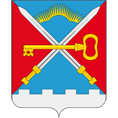 РАСПОРЯЖЕНИЕГЛАВЫ АДМИНИСТРАЦИИ МУНИЦИПАЛЬНОГО ОБРАЗОВАНИЯ СЕЛЬСКОЕ ПОСЕЛЕНИЕ АЛАКУРТТИ КАНДАЛАКШСКОГО МУНИЦИПАЛЬНОГО РАЙОНА18 декабря 2023 г.                                                                    			№ 26Об утверждении Программы профилактики рисков причинения вреда (ущерба) охраняемым законом ценностям на 2024 г. при осуществлении муниципального контроля в сфере благоустройства на территории муниципального образования сельское поселение Алакуртти Кандалакшского муниципального районаВ соответствии с требованиями основании Федерального закона от 31.07.2020 г. № 248-ФЗ «О государственном контроле (надзоре) и муниципальном контроле в Российской Федерации», руководствуясь Уставом муниципального образования,	распоряжаюсь:Утвердить Программу профилактики рисков причинения вреда (ущерба) охраняемым законом ценностям на 2024 г. при осуществлении муниципального контроля в сфере благоустройства на территории муниципального образования сельское поселение Алакуртти Кандалакшского муниципального района согласно Приложения к настоящему постановлению.Опубликовать настоящее постановление в информационном бюллетене «Алакуртти – наша земля» и на официальном сайте администрации сельское поселение Алакуртти Кандалакшского муниципального района. 4. Контроль исполнения настоящего постановления оставляю за собой.Глава администрации муниципального образованияЛ.М.ЗайцевПриложение к распоряжению главы администрации муниципального образования сельское поселение Алакуртти Кандалакшского муниципального районаот 18.12.2023 г. 2023 г. № 26Программапрофилактики рисков причинения вреда (ущерба) охраняемым законом ценностям на 2024 г. при осуществлении муниципального контроля в сфере благоустройства на территории муниципального образования сельское поселение Алакуртти Кандалакшского муниципального района1.Общие положения1.1. На территории муниципального образования сельское поселение Алакуртти Кандалакшского муниципального района осуществляется муниципальный контроль в сфере благоустройства:1.2. Функции муниципального контроля осуществляет — администрация сельского поселения Алакуртти Кандалакшского муниципального района в лице уполномоченных должностных лиц.1.2. В соответствии с действующим законодательством, муниципальный контроль осуществляется в форме проведения внеплановых проверок соблюдения на территории муниципального образования сельское поселение Алакуртти Кандалакшского муниципального района, согласно нормативно правовых актов. 1.3. Предостережения о недопустимости нарушения (неисполнения) требований установленных договорами Российской Федерации, федеральными законами и принимаемыми в соответствии сними нормативными правовыми актами в сфере благоустройства городского и сельского поселения в соответствии со ст. 44 Федерального закона от 26.12.2008 № 248-ФЗ «О государственном контроле (надзоре) и муниципальном контроле в Российской Федерации», если иной порядок не установлен федеральным законом, выдаются администрацией сельского поселения Алакуртти Кандалакшского муниципального района в лице главы администрации.1.4.  Программа профилактики рисков причинения вреда (ущерба) охраняемым законом ценностям в рамках осуществления муниципального контроля в сфере благоустройства на следующий год утверждается ежегодно, до 20 декабря текущего года.2. Цели и задачи Программы2.1. Цели Программы:– Предупреждение и профилактика нарушений требований правил благоустройства юридическими лицами, индивидуальными предпринимателями, гражданами. – Повышение уровня благоустройства, соблюдения чистоты и порядка. – Предотвращение угрозы безопасности жизни и здоровья людей. – Увеличение доли хозяйствующих субъектов, соблюдающих требования в сфере благоустройства.2.2. Задачи Программы:– укрепление системы профилактики нарушений обязательных требований, установленных законодательством, путем активизации профилактической деятельности Администрации;– формирование у всех участников контрольной деятельности единого понимания обязательных требований при осуществлении предпринимательской деятельности;– повышение прозрачности осуществляемой Администрацией контрольной деятельности;– стимулирование добросовестного соблюдения обязательных требований всеми контролируемыми лицами;– создание системы консультирования и информирования подконтрольных субъектов.План мероприятий ПрограммыЗадачи Программы достигаются посредством реализации мероприятий, предусмотренных планом мероприятий по профилактике нарушений в сфере благоустройства на 2024 год и планируемый период (Приложение к Программе).Целевые показатели ПрограммыРезультатом выполнения мероприятий, предусмотренных планом мероприятий по профилактике нарушений является снижение уровня нарушений субъектами, в отношении которых осуществляется муниципальный контроль, обязательных требований.5.1. Сведения о результатах профилактической работы за год размещаются в виде годового отчета об осуществлении муниципального контроля.Приложениек Программе утвержденной постановлением администрации сельское поселение Алакуртти от 18.12.2023 г. № 26План мероприятийпо профилактике нарушений в рамках осуществления муниципального контроля в сфере благоустройства на территории сельское поселение Алакуртти Кандалакшского муниципального района на 2024 годПоказатель Период, год Период, год Период, год Показатель 2022 20232024 Количество проведенных проверок, (в ед.)012Количество выявленных нарушений в сфере благоустройства подконтрольными субъектами, (в ед.)111Количества проведенных профилактических мероприятий в контрольной деятельности, (в ед.) 112Количество мероприятий (публикаций) по информированию населения о требованиях в сфере благоустройства, (в ед.)122№  п/пНаименование мероприятияСрок исполнения1Размещение на официальном сайте администрации Кандалакшского района в сети «Интернет» перечня нормативных правовых актов или их отдельных частей, содержащих обязательные требования,   оценка соблюдения которых является предметом муниципального  контроля, а также  текстов соответствующих нормативных правовых актов.1 раз в квартал2Информирование субъектов, в отношении которых осуществляется муниципальный контроль о проведении семинаров и конференций, разъяснительной работы в средствах массовой информации и иными способами. В  случае изменения обязательных требований, подготавливать и распространять   комментарии   о   содержании   новых нормативных правовых актов, устанавливающих обязательные  требования,  внесенных  изменениях  в действующие акты, сроках и порядке вступления их в действие, а также   рекомендации   о   проведении необходимых организационных, технических мероприятий, направленных на внедрение и обеспечение соблюдения обязательных требований.1 раз в квартал3Рассмотрение жалоб (Разъяснение порядка исполнения требований в сфере благоустройства)1 раз в квартал4Выдача предостережений о недопустимости нарушения обязательных требований, в соответствии с Федеральным законом от 31.07.2020 № 248-ФЗ «О  государственном контроле (надзоре) и муниципальном контроле в Российской Федерации»,   если   иной   порядок   не   установлен федеральным законом.По результатам внеплановых проверок 2 раза в год5Анализ и обобщение правоприменительной практики, выявление наиболее часто встречающихся случаев нарушения требований в сфере благоустройства, классификация причин и условий возникновения типовых нарушений требований в сфере благоустройства1 раз в квартал6Разработка программы профилактики нарушений юридическими лицами и индивидуальными предпринимателями обязательных требований при осуществлении муниципального контроля на 2024 год4 квартал 